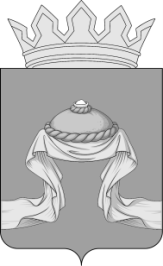 Администрация Назаровского районаКрасноярского краяПОСТАНОВЛЕНИЕ«10» 07 2019                                    г. Назарово                                       № 170-пО создании комиссии по списанию муниципального имущества, принадлежащего на праве собственности муниципальному образованию Назаровский район В соответствии с Федеральным законом от 06.10.2003 № 131-ФЗ                 «Об общих принципах организации местного самоуправления в Российской Федерации», Положением о порядке управления и распоряжения имуществом, находящимся в собственности муниципального образования Назаровский район, утвержденным решением Назаровского районного Совета депутатов от 19.12.2013 № 39-232, Порядком списания муниципального имущества, принадлежащего на праве собственности муниципальному образованию Назаровский район, утвержденным постановлением администрации Назаровского района от 16.05.2019 № 118-п, руководствуясь Уставом муниципального образования Назаровский район Красноярского края, ПОСТАНОВЛЯЮ:1. Создать комиссию по списанию муниципального имущества, принадлежащего на праве собственности муниципальному образованию Назаровский район, и утвердить ее состав согласно приложению 1. 2. Утвердить Порядок деятельности комиссии по списанию муниципального имущества, принадлежащего на праве собственности муниципальному образованию Назаровский район, согласно приложению 2. 3. Контроль за выполнением постановления оставляю за собой.4. Постановление вступает в силу в день, следующий  за днем его официального опубликования  в газете «Советское Причулымье».Глава района 								   Г.В. АмпилоговаПриложение 1к постановлению администрацииНазаровского районаот «10» 07 2019 № 170-пСоставкомиссии по списанию муниципального имущества, принадлежащего на праве собственности муниципальному образованию Назаровский район
Приложение 2к постановлению администрацииНазаровского районаот «10» 07 2019 № 170-п Порядок деятельности комиссии по списанию муниципального имущества, принадлежащего на праве собственности муниципальному образованию Назаровский район1. Общие положения 1.1. Комиссия по списанию муниципального имущества, принадлежащего на праве собственности муниципальному образованию Назаровский район (далее - Комиссия), является коллегиальным органом, созданным для рассмотрения вопросов, связанных со списанием муниципального имущества, принадлежащего на праве собственности муниципальному образованию Назаровский район.1.2. Комиссия в своей деятельности руководствуется законодательством Российской Федерации, Порядком о списании муниципального имущества,  принадлежащего на праве собственности муниципальному образованию Назаровский район, принятым постановлением администрации Назаровского района от 16.05.2019 № 118-п, настоящим Порядком и иными нормативными правовыми актами органов местного самоуправления Назаровского района.2. Состав Комиссии 2.1. Комиссия образуется в составе председателя, заместителя председателя, секретаря и членов Комиссии. Комиссия состоит из 9 человек. 2.2. Состав Комиссии формируется из числа муниципальных служащих структурных подразделений администрации Назаровского района, депутатов Назаровского районного Совета депутатов (по согласованию), а также представителей организаций, которым передано в аренду, безвозмездное пользование, доверительное управление имущество муниципальной казны.Возглавляет Комиссию председатель, в случае отсутствия председателя Комиссии его функции выполняет заместитель председателя Комиссии.2.3. Состав Комиссии утверждается постановлением администрации Назаровского района.3. Полномочия Комиссии 3.1. Комиссия при рассмотрении вопросов, связанных со списанием муниципального имущества, принадлежащего на праве собственности муниципальному образованию Назаровский район, осуществляет полномочия, предусмотренные Порядком о списании муниципального имущества, принадлежащего на праве собственности муниципальному образованию Назаровский район, принятым постановлением администрации Назаровского района от 16.05.2019 № 118-п.4. Порядок работы Комиссии4.1. Заседания Комиссии созываются по мере необходимости председателем Комиссии.4.2. Секретарь Комиссии за 2 недели до заседания Комиссии направляет членам Комиссии список вопросов, подлежащих рассмотрению на заседании Комиссии, и извещает их о дате, времени и месте проведения заседания Комиссии.4.3. Заседание Комиссии считается правомочным, если на нем присутствует не менее половины списочного состава ее членов.4.4. Заседания Комиссии проводит председатель Комиссии, который: ведет заседание Комиссии; организует обсуждение вопросов повестки для заседания Комиссии; предоставляет слово для выступления членам Комиссии, а также приглашенным на заседание лицам; организует голосование и подсчет голосов, оглашает результаты голосования.4.5. Решения Комиссии принимаются открытым голосованием простым большинством голосов присутствующих на заседании членов Комиссии. При равенстве голосов решающим является голос председателя Комиссии или его заместителя, председательствующего на заседании Комиссии. Мнение члена Комиссии, не согласного с принятым Комиссией решением, отражается в протоколе заседания Комиссии.4.6. Решения Комиссии оформляются протоколом, который не позднее пяти рабочих дней с даты проведения заседания утверждается председателем Комиссии или его заместителем, председательствовавшим на заседании, после подписания членами Комиссии.4.7. Структурным подразделением администрации Назаровского района, ответственным за прием обращений о списании муниципального имущества, принадлежащего на праве собственности муниципальному образованию Назаровский район, подготовку материалов к заседаниям Комиссии, оформление и хранение протоколов заседаний Комиссии, является отдел градостроительства и имущественных отношений администрации Назаровского района.Евсеенко Сергей Викторович- заместитель главы района по жизнеобеспечению района, председатель комиссии;Мельничук Наталья Юрьевна - заместитель главы района, руководитель финансового управления администрации Назаровского района, заместитель председателя комиссии;Леганова Любовь Николаевна- ведущий специалист по имущественным отношениям отдела градостроительства и имущественных отношений администрации Назаровского района, секретарь комиссии.Члены комиссии:Члены комиссии:Алеевский Юрий Александрович- начальник отдела градостроительства и имущественных отношений администрации Назаровского района;Дамм Елена Владимировна - ведущий специалист по вопросам архитектуры и градостроительной деятельности отдела градостроительства и имущественных отношений администрации Назаровского района (при списании объектов недвижимости);Божкевич Ольга Александровна - заведующая отделом, главный бухгалтер отдела учета, контроля и отчетности администрации Назаровского района;Клементьева Нина Вильевна- начальник отдела учета, отчетности и финансового контроля финансового управления администрации Назаровского района;Авходеев Нафис Ханович- депутат Назаровского районного Совета депутатов (по согласованию);представитель организации, в ведении которого находится имущество, подлежащее списанию - (по согласованию).